VYSVĚTLENÍ/ZMĚNA/DOPLNĚNÍ ZADÁVACÍ DOKUMENTACEČ. 1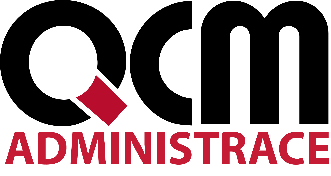 Veřejná zakázka je zadávána dle zákona č. 134/2016 Sb., o zadávání veřejných zakázek, ve znění pozdějších předpisů (dále jen Zákon)Zakázka je zadávána v certifikovaném elektronickém nástroji E-ZAK, který je dostupný na https://ezak.e-tenders.cz/.V Brně dne 21. 1. 2020ÚVODZadavatel Vám poskytuje v souladu s § 98 odst. 3 Zákona, tedy na základě předchozí žádosti dodavatele, vysvětlení zadávací dokumentace k výše uvedenému zadávacímu řízení.VYSVĚTLENÍ/ZMĚNA/DOPLNĚNÍ ZADÁVACÍ DOKUMENTACE2.1 DotazyZadavatel požaduje dle přílohy č. 1a – nábytek v záložce Učebna F-CH  2 ks nízkonapěťového regulovatelného zdroje, přestože katedra je jen jedna. Je skutečně počet 2 ks rozvaděče správně? Uchazeč prosí o upřesnění.Zadavatel dále v záložce Učebna F-Ch přílohy č. 1a – nábytek v oddílu Elektroinstalace požaduje NN rozvody v kanálech k žákovským pracovištím. Dle půdorysu učebny 4_16_úprava 022019 a souboru 4.16 Specifikace je u lavice ale uvedeno, že v odklopném krytu budou také zásuvky 230 V. Dle půdorysu je patrné, že vývody pro každou lavici budou u každé lavice z podlahy.Rozumí se tedy položkou NN Rozvody v kanálech k žákovským pracovištím také rozvody pro zásuvky 230 V včetně jejich dodání? Uchazeč prosí o upřesnění.Zadavatel dále v záložce Učebna F-Ch přílohy č. 1a – nábytek v oddílu Elektroinstalace má u položky Elektroinstalace katedry, demonstračního stolu včetně připojení zásuvek 230 V u specifikace uvedeno Rozvod cyky3x2,5 mm, 28 m v drážkách v podlaze a ve stěnách. Znamená to, že dodavatel bude muset v případě dopojování elektroinstalace katedry tahat i 28 m kabelů v drážkách a ve stěnách? Jak si to zadavatel představuje, když bude v učebně pravděpodobně celistvá podlaha a stěny omítnuty? Uchazeč prosí o upřesnění.Zadavatel v záložce Učebna Př přílohy č. 1a – nábytek v oddílu Elektroinstalace uvádí elektroinstalace katedry a v demonstračním stole, elektroinstalace stolů pro práci s mikroskopy vč. LED osvětlení. V půdorysu učebny 4_18_úprava 022019 a souboru 4.18 Specifikace jsou však u lavic zakresleny pouze podlahové krabice, které uchazeč předpokládá, že budou součástí stavby. Jakým způsobem má zadavatel na mysli provedení elektroinstalace pro práci s mikroskopy, když ve schématu a popisu v souboru 4.18 Specifikace není u této položky N03-4.18 zmínka o tom, že by měli být zapojovány mikroskopy? Uchazeč prosí o upřesnění.Dále zadavatel u této lavice v učebně přírodopisu uvádí v příloze č. 1a – nábytek, že lavice má být výškově stavitelná a vyrobena z trubkového profilu s vnitřním hřebenem pro plynulý výsuv. Opět v souboru 4.18 Specifikace není u této položky N03-4.18 ve schématu ani v popisu uveden požadavek na výškovou stavitelnost. Která specifikace tedy platí? Co má zadavatel na mysli pojmem vnitřní hřeben pro plynulý výsuv u trubkového profilu? OdpovědiAno, Zadavatel požaduje 2ks nízkonapěťového regulovaného zdroje.Položka NN Rozvody v kanálech k žákovským pracovištím se týká rozvodu od vývodu z podlahy konstrukcí lavice (kanály – trubky) k zásuvce 230 V, která je umístěna v odklopném krytu lavice. Veškerá instalace umístěná do stavebních konstrukcí je dodávkou stavby. Zadavatel chyboval ve slovním popisu položky – jedná se o připojení katedry a demonstračního stolu na vývod z podlahy a jejich osazení zásuvkami. Určitě tedy nebude dodavatel tahat 28 m kabelů v drážkách. Zadavatel chyboval ve slovním popisu položky. Veškerá instalace umístěná do stavebních konstrukcí je dodávkou stavby. Položka obsahuje pouze instalaci katedry a demonstračního stolu. Mikroskopy budou připojovány do zásuvek umístěných ve stavebních konstrukcích (stěnách, podlahách).Zadavatel chyboval ve slovním popisu položky. Správný je popis u specifikace (lavice není výškově stavitelná). Položka tedy nově zní:LHŮTA PRO PODÁNÍ NABÍDEKVzhledem k tomu, že zadavatel upřesňuje zadávací podmínky, přiměřeně prodlužuje lhůtu pro podání nabídek o 1 den.Lhůta pro podání nabídek skončídne 4. 2. 2020 v 10.00 hodin.PODPISVeřejná zakázkaZŠ a MŠ Jana Broskvy, Brno-Chrlice – nástavba budovy II. stupně – vybaveníDruh zadávacího řízeníOtevřené řízeníRežim veřejné zakázkyNadlimitníDruh zakázkyDodávkyPředpokládaná hodnota zakázky6.300.000,- Kč bez DPHAdresa profilu zadavatelehttps://www.vhodne-uverejneni.cz/profil/statutarni-mesto-brno-mestska-cast-brno-chrliceDatum zahájení řízení2. 1. 2020Zadavatel:Statutární město Brno, městská část Brno-Chrlicese sídlem Chrlické náměstí 1/4643 00 BrnoZastoupení podle § 43 Zákona:QCM, s.r.o. se sídlem Bellova 370/40, 623 00 Brnozapsaná v obchodním rejstříku spisová značka C 40722 vedená u Krajského soudu v Brně IČO: 44992785IČO: 26262525NO3-4.18žákovská dvoulavice1300*500*760Pracovní deska: MDF se závrtnými maticemi, PUR hranyKonstrukce: z ohýbaného trubkového profilu tvaru Co průměru 40mm a tl. stěny 2 mm, pod deskou je připevněn drátěný koš a po stranách lavice háčky, konstrukce je opatřena plastovými černými návleky pro ochranu konstrukce min. 22mm a rektifikačními šrouby.15Zadavatel:Statutární město Brno, městská část Brno-Chrlicese sídlem Chrlické náměstí 1/4643 00 BrnoMgr. Veronika Kučerovápodepsáno elektronicky na základě plné mociIČO: 44992785